[ 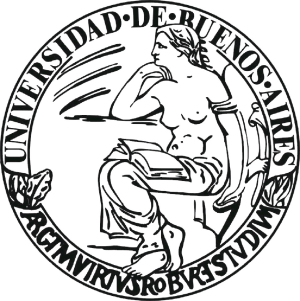 UNIVERSIDAD DE BUENOS AIRESFACULTAD DE FILOSOFÍA Y LETRASDEPARTAMENTO: HISTORIACÓDIGO Nº:SEMINARIO DE INVESTIGACIÓN: PARAGUAY EN EL CONFLICTO RIOPLATENSE. DE CASEROS A CERRO CORÁ (1848-1870) MODALIDAD DE DICTADO: VIRTUAL ajustado a lo dispuesto por REDEC-2021-2174-UBA-DCT#FFYL.PROFESORA: CIVITILLO, VIVIANA MARÍACUATRIMESTRE: 1ºAÑO: 2022UNIVERSIDAD DE BUENOS AIRESFACULTAD DE FILOSOFÍA Y LETRASDEPARTAMENTO DE HISTORIACÓDIGO Nº:SEMINARIO DE INVESTIGACIÓN: PARAGUAY EN EL CONFLICTO RIOPLATENSE. DE CASEROS A CERRO CORÁ (1848-1870)MODALIDAD DE DICTADO: VIRTUAL ajustado a lo dispuesto por REDEC-2021-2174-UBA-DCT#FFYL CARGA HORARIA: 64 HORAS 1º CUATRIMESTRE 2022 PROFESORA: CIVITILLO, VIVIANA MARÍAEQUIPO DOCENTE COLABORADOR:CHIARADÍA, ESTEBANAVELLANEDA, MERCEDESARANDA, CLAUDIADORO, RAÚLFundamentación y descripciónEl propósito del seminario que se presenta es desplegar un conjunto de herramientas teóricas, bibliográficas en general e historiográficas en particular y metodológicas propias del campo de los estudios sociales y humanidades, con la finalidad de constituir un espacio de aprendizajes, discusión y construcción de conocimientos alrededor de la historia del Paraguay durante la segunda etapa republicana (presidencias de Carlos Antonio López y Francisco Solano López) y su relación con los espacios políticos rioplatenses.  En tal sentido, se buscará deconstruir las historiografías delimitadas por la territorialidad de los Estados nacionales para observar, en el proceso formativo de aquéllos -particularmente en el caso del Paraguay-, la conflictividad creciente en la región de la Cuenca del Plata alrededor de dos problemáticas recurrentes:  la libre navegación de los ríos y las cuestiones de límites.  La resolución diplomática del bloqueo naval de las potencias europeas aguas abajo (1848) no impedirá el desenvolvimiento de las condiciones geopolíticas y el desarrollo de los intereses económicos y políticos de los grupos dirigentes locales y regionales, continentales e interestatales que, en el marco de una ofensiva de las potencias europeas sobre las antiguas posesiones de España en América, conducirán a la Guerra de la Triple Alianza y la consecuente y extendida destrucción del Paraguay (1864-1870).El enfoque propuesto que problematiza la temática desde la perspectiva del conflicto político-militar y técnico-militar en sus dimensiones sincrónica y diacrónica en el espacio rioplatense, amerita la continuidad de un abordaje multidisciplinario -desarrollado en las dos propuestas anteriores de este seminario (2020 y 2021) que permitirá integrar conceptos y otros dispositivos analíticos y metodológicos, concomitantes con los desplegados desde la historia y la historiografía.  Particularmente, desde la antropología histórica se procurará reconstruir las claves de la dinámica confrontativa recurrente entre diferentes actores y un estado de conflicto regional permanente y, desde la arqueología histórica y la bioarqueología, se buscará indagar en sus aportes al conocimiento de los enfrentamientos bélicos propios del periodo bajo estudio. En tal sentido, se pretende retomar y resignificar algunos aspectos del periodo de la formación de los Estados nacionales en la Cuenca del Plata que han sido trabajados en seminarios anteriores, desde una nueva perspectiva centrada en el conflicto y aunando criterios teóricos y metodológicos de disciplinas afines al campo de las ciencias sociales y humanas.	En virtud de tratarse de un seminario de investigación, se brindará a los estudiantes algunas de las herramientas metodológicas fundamentales en este campo de conocimientos, con la finalidad de orientar el diseño y producción de un trabajo monográfico de investigación alrededor de algunos de los temas y problemas abordados durante el seminario, constituidos en objeto de estudio.Objetivos:GeneralesIntroducir a los estudiantes en el conocimiento de la guerra como elemento constitutivo de la formación de los Estados nacionalesContribuir a la deconstrucción de las historiografías nacionales desde un abordaje multidisciplinar y diferentes marcos teóricosPromover el interés de los estudiantes en el desarrollo de nuevas investigaciones sobre el temas y problemas vinculados a la República del Paraguay en la formación de los Estados rioplatensesEspecíficosArticular en forma diacrónica y sincrónica los hechos que permiten observar y analizar la intervención del Paraguay en los conflictos rioplatenses en el periodo bajo estudio.Sistematizar las relaciones jerárquicas entre los factores intervinientes en dicho proceso y sus relaciones multicausales, en sus dimensiones espacial y temporal y en el contexto regional, continental e interestatalDeterminar la pertenencia de los actores sociales y políticos que participan en dicho proceso a intereses materiales e inmateriales divergentes y opuestos que se expresan en proyectos políticos e históricos en conflictoContribuir al estudio de los vínculos entre los enfrentamientos interétnicos y el conflicto regional recurrente y sistémico desde una perspectiva antropológicaBrindar a los estudiantes algunas herramientas de acceso a las condiciones de posibilidad de recuperación de restos en los campos de batalla en los que se desarrolló el conflictoFavorecer el debate alrededor de las diferentes posturas historiográficas y sus argumentosProducir un trabajo monográfico de investigación de los contenidos bajo estudioContenidos: Unidad I: Elementos teóricos y metodológicosEl problema teóricoHistoria y proyecto socialEl problema de la formación del EstadoEl problema de las relaciones de fuerzas interestatalesEl problema de la conceptualización de la guerraEl problema historiográfico:Aproximaciones a la historiografía rioplatense comparadaAproximaciones a la historiografía paraguayaEl problema metodológico:Acerca de las condiciones de producción de conocimientos académicosAcerca de las fuentes bibliográficas Acerca de los archivos y repositoriosUnidad II: Antecedentes de las tensiones en la frontera del PlataConflictos internos y externos en el siglo XVII y XVIII: Bandeirantes, Misiones Jesuitas, resistencia indígena, Rivalidades entre Buenos Aires y Asunción, Colonia del Sacramento, Tratado de Madrid, la Guerra Guaranítica Reconfiguración de la frontera.Unidad III:  El Paraguay en la Cuenca del Plata: conflictos regionales e intervenciones extranjeras (1844/45 – 1862)Del bloqueo anglo-francés a Caseros (1844/5-1852)La herencia de la república francista:  economía, sociedad y régimen políticoLa presidencia de Carlos Antonio López: cambios y continuidades en las formas materiales de vida. El nuevo estatuto políticoDel "enclaustramiento forzoso" hacia una estrategia de apertura regionalLa libre navegación de los ríos y el bloqueo anglo-francés: negocios y diplomacia de las potencias europeasLa intervención paraguaya en el conflicto rioplatense dentro y fuera del Pacto Federal:  en busca del reconocimiento de su independenciaEl Paraguay entre la Confederación Argentina y el Estado de Buenos Aires.   De Caseros al Pacto de San José de Flores (1852-1860)El reconocimiento de la independencia paraguaya por la Confederación Argentina y otros Estados regionales y extra-regionalescuestiones de límites con el Imperio del Brasil:  el Mato Grosso y la expedición de Ferreira de Oliveiralas incursiones de navales de las potencias extranjeras en aguas del Paraná y el ParaguayEl Paraguay entre Buenos Aires y la Confederación: el Pacto de San José de Flores y la estrategia diplomática paraguaya en el conflicto regionalUnidad IV: El Paraguay en la nueva configuración rioplatense: de la diplomacia a la guerra (1862-1870) El Paraguay y la construcción del enemigo de la civilización.  De Pavón a Paysandú (1860-1864)La guerra civil en Uruguay y sus implicancias regionales. 	Cambios y continuidades en la política regional del presidente Francisco Solano López:  ofensiva diplomática y fortalecimiento defensivo militarLa misión de Juan José de Herrera en Paraguay:  alcances y perspectivasLa invasión de Venancio Flores a la República Oriental del UruguayLa política intervencionista del gobierno de Mitre en las provincias argentinas la ofensiva sobre Paysandú La Guerra de la Triple Alianza.  De Paysandú a Cerro Corá (1864-1870)El Tratado de la Triple AlianzaLa guerra:  ensayo de cronología y periodización.desarrollo bélico:  de la “guerra relámpago” a la “guerra de posiciones”una guerra total:  los esfuerzos de las sociedades y los Estados platenses para sostener la guerra	La guerra como crimen:  el “deliberado exterminio” y la violación al derecho de gentesLa oposición regional a la guerra y sus repercusiones internacionalesConsecuencias de la guerra en Paraguay y en la regiónUnidad V: De nuevo a las trincheras. La guerra de la Triple Alianza y su contexto en las historiografías de todos los tiempos.Historia oficial e impugnaciones en el contexto de la guerra y la inmediata posguerra.El despliegue revisionista en torno al novecientos.La renovación historiográfica sobre la guerra y su contexto desde la década de 1950.De nuevo a las trincheras. Las producciones historiográficas en el siglo XXI. Nuevos enfoques y tematizaciones. Balance y desafíos.Unidad VI: Arqueología de los campos de batallaArqueología y bioarqueología histórica.Conformación del Estado Nación: espacios arqueológicos antes y después de la Guerra de la Triple Alianza; fortificaciones y conflictos sociales en Buenos Aires.Análisis osteobiográficos, de inhumaciones, de espacialidad y de movilidad en ámbitos de conflicto armado.Unidad VII:  Metodología de la InvestigaciónElección de un tema de investigaciónSelección bibliográfica y fontalAnálisis y reseña de textos historiográficos Comentario de textos históricosElaboración de un estado de la cuestiónDiseño y producción de un trabajo monográfico de investigación  Bibliografía, filmografía y/o discografía obligatoria, complementaria y fuentes, si correspondiera: Unidad IBrezzo, Liliana. “La Historia y los historiadores”. En: Telesca, Ignacio (coord.).  Historia del Paraguay.  Asunción.  Taurus, 2010.  pp. 13-32Fontana, Joseph.  Historia: análisis del pasado y proyecto social. Barcelona. Crítica, 1982.  Ap.: “Breve, y necesaria, explicación inicial”, pp. 9-14Gramsci, Antonio.  La política y el estado moderno. México.  Premia Editora, 1990.  Ap.: “Análisis de situaciones.  Relaciones de fuerzas”, pp.  39-46Hobsbawm, Eric. La era del capitalismo. Barcelona. Guadarrama/Punto Omega, 1981.  Introducción y conclusiones, pp. 5-41 y 448-455 Moniz Bandeira, Luiz Alberto. La formación de los Estados en la cuenca del Plata.  Buenos Aires.  Norma, 2006.  Introducción y caps. VII y VIII, pp. 135-187Pomer, León.  Poder Simbólico y Relato de la Historia.  PonenciaRabinovich, Alejandro. "De la historia militar a la historia de la guerra. Aportes y propuestas para el estudio de la guerra en los márgenes" y "Conclusiones".  Corpus. Archivos virtuales de la alteridad americana, Vol 5, No 1 | 2015 Enero / Junio 2015Richard, Nicolás. "Presentación: La guerra en los márgenes del Estado, simetría, asimetría y enunciación histórica".  Corpus. Archivos virtuales de la alteridad americana, Vol 5, No 1 | 2015 Enero / Junio 2015Sansón Corbo, Tomás. El espacio historiográfico rioplatense y sus dinámicas (Siglo XIX). La Plata. Instituto Cultural de la Provincia de Buenos Aires, 2011. Introducción, pp. 7-12Telesca, Ignacio. “Repensando la historia del Paraguay en tiempos de conmemoraciones”, Páginas, año 11, nº 25, Enero-Abril / ISSN 1851-992X/ 2019 [En línea:] http://revistapaginas.unr.edu.ar/index.php/RevPaginasBibliografía complementariaBrezzo, Liliana.  "El Paraguay en cinco momentos historiográficos".  En:  Casal, Juan Manuel y Whigham, Tomás.  Paraguay:  El nacionalismo y la guerra.  Actas de las Primeras Jornadas Internacionales de Historia del Paraguay en la Universidad de Montevideo.  Asunción.  UM-Servilibro, 2009.  pp.  61-78Mudrovcic, María Inés.  “Representar pasados en conflicto”.  En:  Mudrovcic, María Inés (ed.).  Pasados en conflicto.  Representación, mito y memoria.  Buenos Aires.  Prometeo, 2009.  Introducción, pp. 14-31Pomer, León.  Relato de la Historia, Lugar de Oposiciones Ideológicas.  PonenciaSansón Corbo, Tomás. El espacio historiográfico rioplatense y sus dinámicas (Siglo XIX).  La Plata.  Instituto Cultural de la Provincia de Buenos Aires, 2011.  Introducción y Primera parte, pp. 7-66Unidad IIBibliografía obligatoriaAvellaneda, Mercedes. Guaraníes, criollos y jesuitas. Luchas de poder en las Revoluciones Comuneras del Paraguay, siglos XVII y XVIII. Asunción. Editorial Tiempo de Historia, 2014. Cap. II, pp. 63-94 y Conclusiones, pp. 245-255Quarleri, Lia. Rebelión y guerra en las fronteras del Plata. Guaraníes, jesuitas e imperios coloniales. Buenos Aires. Fondo de Cultura Económica, 2009.  Cap III, pp. 113-160 y Cap VI, pp. 245-292Bibliografía complementariaHerrero Cleret de Langavant, Benita, “Portugueses, españoles y mbayá en el alto Paraguay.
Dinámicas y estrategias de frontera en los márgenes de los imperios ibéricos (1791-1803)”,
Nuevo Mundo Mundos Nuevos. [En ligne], Débats, mis en ligne le 04 novembre 2012, consulté
le 15 février 2016. URL: http://nuevomundo.revues.org/64467; DOI: 10.4000/nuevomundo.64467 Rela, Walter. "Un siglo de confrontación por la Colonia del Sacramento en el Río de la Plata. 1678-1778”, en Revista digital Estudios Históricos N°2- ISSN-1688-5317. Edición Extraordinaria, noviembre 2009. Uruguay. Tejerina, Marcela V. "Ciudades, frontera e integración en el espacio platino colonial". En:  Truchuelo, S. y Reitano, E. (Eds.). Las fronteras en el mundo atlántico (siglos XVI-XIX). La Plata: Universidad Nacional de La Plata. Facultad de Humanidades y Ciencias de la Educación. (HisMundI;1), 2017. Recuperado de http://libros.fahce.unlp.edu.ar/index.php/libros/catalog/book/85. Unidad IIIBibliografía obligatoriaAreces, Nidia. “De la Independencia a la Guerra de la Triple Alianza. (1811-1870)”.  En: Telesca, Ignacio (coord.).  Historia del Paraguay. op.cit.  Cap. VIII, pp. 149-197Báez Valenzuela, Rodolfo. El Mariscal Francisco Solano López artífice de la unificación argentina. Asunción. Arandurá, 2017. (Antecedentes y hechos concomitantes del Pacto de San José de Flores y la Unión Nacional del 11 de noviembre de 1859)Barcellos Teixeira, Fabiano. A Primeira Guerra do Paraguai. A expediçao naval do Império do Brasil a Assunçao.  Passo Fundo.  Méritos, 2012  Brezzo, Liliana M. La Argentina y el Paraguay 1852-1860.  Buenos Aires, Corregidor. 1997Cardozo, Efraim. El Imperio del Brasil y el Río de la Plata.  Antecedentes y estallido de la Guerra del Paraguay. Asunción. Intercontinental Editora, 2012. Cap. I-III, pp. 13-87Clavijo, Adriana M. "El Paraguay en la política exterior del Brasil durante la década de 1840". En: Casal, Juan M. y Whigham, Thomas L. (ed.) Paraguay en la historia, la literatura y la memoria.  Actas de las II Jornadas Internacionales de Historia del Paraguay en la Universidad de Montevideo.  Asunción.  Tiempo de Historia, 2011.  pp. 157-172Maestri, Mario. Paraguay. La república campesina. 1810-1865. Asunción.  Intercontinental Editora, 2016.  Cap. V, pp. 177-266Mora, F. O.; Cooney, J. W. El Paraguay y Estados Unidos. Asunción. Intercontinental, 2009.  Selección de textosRivarola, Milda. Vagos, pobres & soldados. La domesticación estatal del trabajo en el Paraguay del siglo XIX. Asunción. Servilibro, 2010. Apartados II y III. [En línea:]  http://www.portalguarani.com.  Consulta permanentePastore, Carlos. La lucha por la tierra en el Paraguay. Asunción. Intercontinental Editora, 2008.  Capítulo segundo, pp. 113-171Potthast, Bárbara.  “¿Paraíso de Mahoma?” o “País de las Mujeres?”.  Asunción.  Fausto Ediciones, 2011.  Cap. II; pp. 90-107Scavone Yegros, Ricardo. Las relaciones entre el Paraguay y Bolivia en el siglo XIX. Asunción.  Servilibro, 2004Scavone Yegros, R. y Brezzo, L.  Historia de las relaciones internacionales del Paraguay.  Asunción. El Lector, 2010.  Introducción, pp. 11-14 y cap. Reconocimiento internacional y controversias de límites, pp. 37-65Sánchez Quell, Hipólito.  La diplomacia paraguaya.  De Mayo a Cerro Corá.  Asunción.  Intercontinental, 2008.  III Parte, pp. 77-172  Schmitt, Peter. Paraguay y Europa 1811-1870. Asunción. El autor, 1990. Primera parte, cap. II á VIII, pp. 24-90Ynsfrán, Pablo Max. 1954-1958. La expedición norteamericana contra el Paraguay, 1858-1859, México-Buenos Aires, Guarania, 1954-1958Whigham, Thomas y Cooney, Jerry. Lo que el río se llevó. Estado y comercio en Paraguay y Corrientes, 1776-1870. Centro de Estudios Antropológicos de la Universidad Católica (CEADUC), 2009. Introducción, pp. 11-24 y Caps. 2, pp. 101-163Bibliografía complementariaBrezzo, Liliana M. Aislamiento, Nación e Historia. La Argentina y el Paraguay. Siglos XVIII-XX, Rosario. Facultad de Derecho y Ciencias Sociales del Rosario.  2005 Cardozo, Efraim.  Paraguay Independiente.  Asunción.  Servilibro, 2010.  Cap. VI.Chaves, Julio César.  El presidente López.  Vida y gobierno de don Carlos.  Buenos Aires.  Ayacucho, 1955Rivarola Paoli, Juan Bautista. El Régimen Jurídico de la Tierra.  Época del Dr. Francia y de los López. Asunción. s/e, 2004. Rosa, José María.  Historia Argentina.  Buenos Aires.  Oriente, s/f.  Tomo V:  La Confederación (1841-1852); Tomo VI.  El Cisma (1852-1862)Ruiz Moreno, Isidoro.  La alianza contra Rosas.  Buenos Aires.  Claridad, 2004Scavone Yegros, Ricardo.  Polémicas en torno al gobierno de Carlos Antonio López en la prensa de Buenos Aires. 1857-1858.  Asunción.  Tiempo de Historia, 2010Yegros, Rómulo José.  Diario de viaje a Europa.  (1853-1854).  París (Francia). Union Acaémique Internacionale.  Asunción (Paraguay).  Academia Paraguaya de la Historia, 2006White, Richard Alan. La Primera Revolución Radical de América. Paraguay (1811-1840). Buenos Aires.  Punto de encuentro, 2004 (1º edición, 1984)FuentesAsunción.  Ley que establece la administración política de la República del Paraguay y demás que en ella se contiene, año 1844 [Texto de la primera constitución republicana, 1844]Báez Valenzuela, Rodolfo.  El Mariscal Francisco Solano López artífice de la unificación argentina.  Asunción.  Arandurá, 2017.  Selección documentalBuenos Aires.  Convención Arana - Lepredour.  21 de Agosto de 1850.  Colección de tratados celebrados por la República Argentina con las naciones extranjeras.  Publicación oficial.  Buenos Aires, 1884 (hay edición anterior 1863)Buenos Aires.  Convención Arana - Southern.  24 de noviembre de 1849.  Colección de tratados celebrados por la República Argentina con las naciones extranjeras.  Publicación oficial.  Buenos Aires, 1884 (hay edición anterior 1863)Correspondencia diplomática entre la Confederación Rosista y el Paraguay.  Colección Doroteo Bareiro. Vol. 03 á 07.  [En línea:] 	https://www.mediafire.com/coleccionbareiro.  Consulta permanente. Selección documentalLópez, Carlos Antonio.  La soberanía del Paraguay.  Asunción.  El Lector, 1996.  Selección de textosPage, Thomas Jefferson. El Río de la Plata, la Confederación Argentina y el Paraguay.  Asunción. Intercontinental, 2007. Selección de textosRavignani, Emilio.  Asambleas constituyentes.  Tomo IV.  Selección documentalRodríguez Alcalá, G.; Alcázar, J. E. Paraguay y Brasil. Documentos sobre las relaciones binacionales 1844-1864. Asunción. Tiempo de Historia, 2007.  Selección documentalSan José de Flores (Buenos Aires).  Convenio de Paz.  10 de noviembre de 1859.  En Baez Valenzuela, Rodolfo.  El mariscal ... op. cit. (facsimilar)Unidad IVBibliografía obligatoriaCajías de la Vega, Fernando.  "Bolivia y la guerra de la Triple Alianza".  En: Crespo Horacio y otros (coord).  La Guerra del Paraguay.  Historiografías.  Representaciones.  Contextos.  México.  El Colegio de México, 2012.  pp. 383-397Capdevila, Luc. Una guerra total: Paraguay, 1864-1870. Ensayo de Historia del tiempo presente. Asunción, Centro de Estudios Antropológicos de la Universidad Católica “Nuestra Señora de la Asunción” / Editorial Sb, 2010. Primera parte, pp. 19-35Cardozo, Efraim. El Imperio del Brasil y el Río de la Plata... op. cit.  Cap. IV-V, pp. 107-133Cavieres, Eduardo.  "Las frustraciones de la Unión Americana.  La guerra del Paraguay: Estado y sociedad en los conflictos del Cono Sur, 1860-1880".  En: Crespo Horacio y otros (coord).  La Guerra del Paraguay... op. cit., pp. 299-322Civitillo, Viviana.  “De provincia a república.  De Caseros a Cerro Corá. Paraguay en la Cuenca del Plata”.  Ponencia presentada en el Congreso Internacional Virtual: La lucha por la memoria.  A 150 años de la Guerra de la Triple Alianza.  Asunción, 27 de julio al 1° de agosto de 2020“La Guerra Guasu. El ‘deliberado exterminio’ como forma de la violencia política”, Revista interdisciplinaria de estudios sociales, Buenos Aires, número 21, enero/junio 2020, pp. 97-126.Herken Krauer, J. C.; Giménez de Herken, M. I. Gran Bretaña y la Guerra de la Triple Alianza.  Asunción, Arte Nuevo, 1983. Cap. II.  Gran Bretaña, la Guerra de la Triple Alianza y los modelos regionales de crecimiento económico Maestri, Mario. Paraguay. La república campesina. 1810-1865... op. cit.  Cap. VI, pp. 267-285Moniz Bandeira, Luiz Alberto.  La formación de los Estados en la cuenca del Plata… op. cit. Caps. VIII á X, pp. 159 - 253Mora, F. O.; Cooney, J. W. El Paraguay y Estados Unidos...  op.cit.  Selección de textosPotthast, Bárbara. “¿Paraíso de Mahoma?” o … op. cit. Cap. III, pp. 255–328Sánchez Quell, Hipólito. La diplomacia paraguaya... op. cit.  IV Parte, caps. I á XIII, pp. 173-226Scavone Yegros, R. y Brezzo, L. Historia de las relaciones internacionales del Paraguay...  op. cit.  Cap. La guerra del Paraguay contra la Triple Alianza, pp. 67-92Schmitt, Peter. Paraguay y Europa 1811-1870... op. cit. Segunda parte, cap. IX, pp. 141-194Telesca, Ignacio. “Antes y después. Del amor al espanto.  Construcciones históricas e historiográficas del Paraguay del siglo XIX”. En: Garavaglia, J.C. y Fradkin, Raúl (comps.).  A 150 años de la Guerra de la Triple Alianza contra el Paraguay.  Buenos Aires.  Prometeo, 2016, pp. 171-200Tjarks, Germán. “Nueva luz sobre el origen de la Triple Alianza”. En: Revista de Historia, Heredia (Costa Rica), N° 1, pp. 21-84, 1975.   Bibliografía complementariaÁvalos Gómez, Rubén D.  Lecciones de Historia Diplomática del Paraguay.  Asunción.  Servilibro, 2015.  Lección XIBibliografía complementariaÁvalos Gómez, Rubén D.  Lecciones de Historia Diplomática del Paraguay.  Asunción.  Servilibro, 2015.  Lecciónes XI y XII, pp.Duhalde, Eduardo L.  Contra Mitre.  Los intelectuales y el poder:  de Caseros al 80.  Buenos Aires.  Editorial Punto Crítico, 2005.  Selección de textosCasal, Juan Manuel y Whigham, Thomas (ed.).  Paraguay:  El Nacionalismo y la Guerra.  Actas de las Primeras Jornadas Internacionales de Historia del Paraguay en la Universidad de Montevideo.  Asunción.  Universidad de Montevideo/Servilibro, 2009Garavaglia, J.C. y Fradkin, Raúl (comps.).  A 150 años de la Guerra de la Triple Alianza contra el Paraguay.  Buenos Aires.  Prometeo, 2016Horton Box, Pelham.  Los orígenes de la Guerra de la Triple Alianza.  Buenos Aires.  Asunción.  Niza, 1958FuentesBurton, Richard.  Cartas desde los campos de batalla del Paraguay.  Buenos Aires.  Librería "El Foro", 1998.  Selección de textosBuenos Aires (República Argentina).  Tratado secreto de la de la Triple Alianza contra el Paraguay.  1º de Mayo de 1865.  En:  Alberdi, Juan B.  La Guerra del Paraguay ... op. cit.Colección Digital del Archivo Histórico de la República del Paraguay,  ex colección “Vizconde de Río Branco”.  [En línea:]	  http://riobranco.anasnc.senatics.gov.py/.  Selección documentalCorrespondencia de los cónsules de Francia en Asunción del Paraguay durante la Guerra de la Triple Alianza (1864-1872).  En: Capdevila, Luc.  Una guerra total: Paraguay, 1864-1870... op.cit.  Tercer movimiento.  Selección documentalHerrera, Luis A. Los orígenes de la guerra grande. República Oriental del Uruguay.  Cámara de Representantes, 1989 (reimpresión).  Selección de textosLois, Elida y Paglai, Lucila.  Epistolario inédito entre Juan Bautista Alberdi y Gregorio Benítez.  Buenos Aires.  UNSAM, 2007.  Selección documentalMitre, Bartolomé. La Guerra del Paraguay. Buenos Aires. La Nación, 1911. Selección documentalPage, Thomas Jefferson. El Río de la Plata, la Confederación Argentina y el Paraguay.  Asunción.  Intercontinental, 2007.  Selección de textosRodríguez Alcalá, G.; Alcázar, J. E. Paraguay y Brasil... op. cit.  Selección DocumentalWhigham, T.L.; Casal, J. M. La diplomacia estadounidense durante la Guerra de la Triple Alianza. Escritos escogidos de Charles Ames Washburn sobre el Paraguay, 18611871. Asunción.  Servilibro, 2008.  Selección documentalUnidad VBibliografía obligatoriaBaratta, María Victoria. "La Guerra del Paraguay y la historiografía argentina". En: Historia da historiografía, Ouro Preto, n. 14, abril, 2014, pp. 98-115Castells, Carlos. “En torno a Formación histórica de la Nación Paraguaya: etapismo, nacionalismo y determinismo histórico en la obra de Oscar Creydt”. En: IV Taller “Paraguay desde las Ciencias Sociales”, Rosario (Arg.), 2011.Chiaradía, Esteban. "De nuevo a las trincheras: la historiografía sobre la Guerra de la Triple Alianza en el novecientos". En: Bendicho Beired, José Luis et al (Orgs.), XII Encontro Internacional da Associação Nacional de Pesquisadores de História das Américas. Campo Grande (MS), ANPHLAC, 2016.Doratioto, Francisco. “Historia e ideología: la producción brasileña sobre la Guerra del Paraguay”. En: Crespo, Horacio y otros. La guerra del Paraguay…, op.cit., pp. 53-71.Maestri, Mario. A Guerra no Papel: história e historiografia da guerra no Paraguai. Porto Alegre. Passo Fundo. FCM Editora.PPGHUPR, 2013Otal Landi, Ariel Julián. “El conflicto de los “ismos” dentro del Revisionismo histórico y en torno a la Guerra del Paraguay”. En: RHPT, Revista Historia para Todos, año 2, N° 3, julio 2016, pp, 80-89.Rosemberg, Julia. “De la batalla de Pavón a la Guerra de la Triple Alianza: problemas, interrogantes y límites de la historiografía argentina reciente”. En: A. Rabinovich e I. Zubizarreta (coords.), La movilización militar y las formas de la política en el espacio rioplatense, 1810-1880, Foro del Programa Interuniversitario de Historia Política, 2013.Bibliografía complementariaBrezzo, Liliana. “La guerra de la Triple Alianza en los límites de la ortodoxia: mitos y tabúes”. En: Revista Universum, Nº 19 Vol.1, 2004, pp. 10-27.Cardoso Jardim, Wagner. “Marcando Passo: Historiografia e Patriotismo no 7° Encontro sobre a Guerra da Tríplice Aliança”. En: História & Luta de Classes, Marechal Cándido Rondon (PR), año 11, N° 21, marzo 2015. pp. 111-125.Chiaradía, Esteban. “La devolución de trofeos de guerra por Perón y la revisión historiográfica de la guerra de la Triple Alianza en el contexto de la guerra fría”. En: Revista Interdisciplinaria de Estudios Sociales, Bahía Blanca, número 21, enero/junio 2020, pp. 35–68.Chiaradía, Esteban. “La campaña de Mato Grosso en la historiografía argentina del siglo XX: ignorancia, descubrimiento y olvido”. En: Pedro R. Caballero C. (Comp.) La lucha por la memoria. A 150 años de la Guerra de la Triple Alianza, Asunción: Facultad de Filosofía de la Universidad Nacional de Asunción, 2021, pp. 20-44.Crespo, Horacio y otros. La guerra del Paraguay. Historiografías. Representaciones. Contextos. México D.F. El Colegio de México, Centro de Estudios Históricos, 2012. Introducción, pp. 11-29Lambert, Peter. “El discurso nacionalista en el Paraguay: De lo disidente a lo hegemónico”. En: Casal, Juan Manuel y Whigham, Thomas (ed.) Paraguay: Investigaciones de historia social y política. Asunción. Tiempo de Historia, 2013. pp. 345-358Pagano, Nora y Devoto, Fernando (Eds.). La historiografía académica y la historiografía militante en Argentina y Uruguay. Buenos Aires. Editorial Biblos.Queiróz, Silvânia de. Revisando a revisao: “Genocídio americano: a Guerra do Paraguai” de J.J. Chiavenato. Porto Alegre. FCM editora, 2014.Reali, María Laura. “Entre historia y memoria: la producción de Luis A. de Herrera en los orígenes de un relato revisionista sobre la Guerra del Paraguay”. En: Nuevo Mundo / Mundos Nuevos, 2 feb. 2006. <http://nuevomundo.revues.org/1725>. Acceso en: 1 mayo 2015.Rodríguez Alcalá, Guido. “Revisionismo Histórico y Autoritarismo”. En: Revista Múltipla, Brasília, año 7 (n° 11): pp. 9-27, dezembro 2001.Sansón Corbo, Tomás. El espacio historiográfico rioplatense y sus dinámicas (Siglo XIX). La Plata. Instituto Cultural de la Provincia de Buenos Aires, 2011. Introducción y Primera parte, pp. 7-66Sarah, Darío. “La construcción de la memoria colectiva del Paraguay: entre el cretinismo y la Arcadia perdida”. En: Rajland, Beatriz y Cotarelo, María Celia [coordinadoras] La Revolución en el Bicentenario. Reflexiones sobre la emancipación, clases y grupos subalternos. Buenos Aires, CLACSO, 2010. pp. 133-150.Scavone Yegros, Ricardo y Sebastián Scavone Yegros (comps.). Cecilio Báez – Juan E. O`Leary. Polémica sobre la Historia del Paraguay. Asunción, Editorial Tiempo de Historia, 2012.Fuentes historiográficasAlberdi, Juan Bautista. El crimen de la Guerra. Buenos Aires. Sopena, 1957 (Hay otras ediciones)------- La Guerra del Paraguay. Buenos Aires. Sudamericana, 1986.Capdevila, Luc. Una guerra total: Paraguay, 1864-1870. Ensayo de Historia del tiempo presente. Asunción, Centro de Estudios Antropológicos de la Universidad Católica “Nuestra Señora de la Asunción” / Editorial Sb, 2010.Cárcano, Ramón J. Guerra del Paraguay. Acción y reacción de la Triple Alianza, Vol. I, Buenos Aires, Domingo Viau, 1941.Castagnino, Leonardo. Guerra del Paraguay. La Triple Alianza contra los países del Plata. Buenos Aires, Fabro, 2010.Chaves, Julio César. Compendio de Historia Paraguaya. Buenos Aires, edición del Autor, 1958.Chiavenato, Julio José. Genocidio Americano. La Guerra del Paraguay. Asunción, Carlos Schauman Editor, 1989 [1979]Creydt, Oscar. Formación Histórica de la Nación Paraguaya. Asunción, Servilibro, 2010.Doratioto, Francisco. Maldita guerra. Nueva historia de la Guerra del Paraguay. Buenos Aires, Emece, 2008 [1° edición en portugués: 2002].Domínguez, Manuel. “Causas del heroísmo paraguayo (Conferencia dada en el Instituto Paraguayo el 29 de enero de 1903)”. En: El alma de la Raza. Buenos Aires, Ayacucho, 1946 (pp. 17-39).Fragoso, Augusto Tasso. História da guerra entre a Tríplice Aliança e o Paraguai. Rio de Janeiro, Biblex, 1956.García Mellid, Atilio. Proceso a los falsificadores de la Historia del Paraguay. 2 tomos. Buenos Aires. Ediciones Theoría, 1963-1964.Garmendia, José Ignacio. “Causas del heroísmo paraguayo”, en: Reflejos de Antaño. Buenos Aires, Flaiban y Camilloni Editores, 1909 (pp. 18-32).Herrera, Luis Alberto de. La tierra charrua. Montevideo, 1901 (Reedición: Cámara de Representantes de Uruguay en 1987).Maestri, Mario. Guerra sem fim. A Tríplice Alianza contra o Paraguai: A campanha ofensiva, 1864-1865. Passo Fundo, FCM, 2017.Mitre, Bartolomé. Guerra del Paraguay. Memoria militar y documentos comprobantes. Buenos Aires, Revista del Boletín Militar, 1903.Mendes, Raimundo Teixeira. A Guerra do Paraguai. Rio de Janeiro: Edição J. B. Leal, 1920.Nabuco, Joaquín. La Guerra del Paraguay. París, Garnier Hermanos, 1901.Navarro Viola, Miguel. Atrás el Imperio! Hojas Históricas. Buenos Aires, Imprenta de Mayo, 1865.Pomer, León. La Guerra del Paraguay. Estado, política y negocios. Buenos Aires, Centro Editor de América Latina, 1968.O´Leary, Juan E. El libro de los héroes, páginas históricas de la guerra del Paraguay. Asunción, Librería La Mundial, 1922.Ortega Peña, Rodolfo y Eduardo Duhalde. Felipe Varela contra el imperio británico. Buenos Aires. Shapire Editor, 1975Peña, David. Contribución al estudio de los caudillos argentinos. Juan Facundo Quiroga: Conferencias en la Facultad de Filosofía y Letras (con ampliaciones y notas). Buenos Aires, Coni, 1906.Quesada, Ernesto. “La política argentino-paraguaya”. En: Revista Nacional, Bs. As., 1902.Rosa, José María. La Guerra del Paraguay y las montoneras argentinas. Buenos Aires, Hyspamerica, 1985 [1958-1959]Whigham, Thomas Lyle. La Guerra de la Triple Alianza. Asunción, Taurus, 2011.Unidad VIBibliografía obligatoriaAranda, Claudia. “Los huesos hablan lo que la historia calla…”. Una mirada a los estudios de cuerpos humanos desde la bioarqueología”. En: Arthur, J. y P. Ayala (Eds.), El regreso de los ancestros: movimientos indígenas de repatriación y tratamiento ético de los cuerpos humanos, una mirada desde Chile: 163-188. Servicio Nacional del Patrimonio Cultural (Ministerio de las Culturas, las Artes y el Patrimonio, Gobierno de Chile). Santiago de Chile, 2020“El campo de estudio de la bioarqueología”, Revista QueHaceres 1: 53-64. Revista del Departamento de Ciencias Antropológicas. Facultad de Filosofía y Letras, Universidad de Buenos Aires, 2014González-Garrido, L., y otros. “Interpretación de un traumatismo perimortem en un soldado republicano de la guerra civil española”. Revista Internacional de Antropología y Odontología Forense 2(4): 61-77, 2021Landa, C. y Hernández de Lara, O. “Introducción. La arqueología en campos de batalla en perspectiva latinoamericana”. En: C. Landa y O. Hernández de Lara (Eds.), Arqueología en Campos de Batalla. América Latina en Perspectiva: 19-24. Aspha Ediciones, Buenos Aires, 2020Lenton, D., Delrio, W., Pérez, P., Papazian, A. y Nagy, M.  “Huellas de un genocidio silenciado: los indígenas en Argentina”, Conceptos 493: 119-142, 2015Leoni, J. “La arqueología y el estudio de campos de batalla: el caso de la batalla de Cepeda, 1859”, Historia Regional, Sección Historia XVIII(33): 77-101, 2015Leoni, J., Martínez, L., Porfidia, M. y Ganem, M. “Un reñido combate bien nutrido de fuego de artillería e infantería": la batalla de Cepeda 1859, desde una perspectiva arqueológica”. En: C. Landa y O. Hernández de Lara (Eds), Sobre los Campos de Batalla. Arqueología de conflictos bélicos en América Latina: 109-138. Aspha Ediciones, Buenos Aires, 2020.Leoni, J. y Tamburini, D. “…barridos por la metralla y taladrados por las balas rasas y cohetes…” Análisis de proyectiles de artillería del campo de batalla de Pavón, 1861”. Revista del Museo de Antropología 13(2): 93-104, 2020Montón Subías y Abejez, “¿Qué es esa cosa llamada arqueología histórica?” Complutum 26 (1): 11-35, 2015Pintos Llovet, S. “Arqueología de campos de batalla de la Guerra de la Triple Alianza. Caso de estudio: sitio batalla de Yatay, provincia de Corrientes”. En: C. Landa y O. Hernández de Lara (Eds.), Arqueología en Campos de Batalla. América Latina en Perspectiva: 193-226. Aspha Ediciones, Buenos Aires, 2020Vega-Centeno Alzamora, M. “Excavando la muerte: investigaciones arqueológicas en el campo de batalla Alto de la Alianza de la Guerra del Pacífico (1880)”. En: C. Landa y O. Hernández de Lara (Eds.), Arqueología en Campos de Batalla. América Latina en Perspectiva: 301-330. Aspha Ediciones, Buenos Aires, 2020Bibliografía complementariaCornero, S. y Fontenla, E.  “Los arcabuceados de Netagranàc Lpatáge. Arqueología del conflicto en el Chaco Austral, sitio El Camping, Pájaro Blanco, Alejandra, Santa Fe”, Revista del Centro de Estudios de Arqueología Histórica IV(4): 121-134, 2015Leoni, J.; Martínez, L.; Morales, C.; Cadenas, D.; Godoy, F. y Ganem, M. “Acciones militares y correlatos arqueológicos: análisis de casos en el campo de batalla de Cepeda, 1859”. En: C. Landa y Hernández de Lara, O. (eds.). Aún sobre los Campos de Batalla. Aphsa ediciones. Buenos Aires, 2018Luna, L. y otros. “Oldest evidence of tuberculosis in Argentina: a multidisciplinary investigation in an adult male skeleton from Saujil, Tinogasta, Catamarca (905-1030 CE)”. Tuberculosis 125: 101995, 2020Montero Gutiérrez, J. “La visibilidad arqueológica de un conflicto inconcluso: la exhumación de fosas comunes de la Guerra Civil española a debate”, Munibe 60: 289-308, 2009Ramírez Galan, M. “Los yacimientos olvidados. Registro y musealización de campos de batalla”, Archaeopress Publishing Ltd., 2017Rodríguez Mates, R. “Valoración de la protección jurídico internacional del patrimonio cultural en periodo de conflicto armado ante el 50° Aniversario de la Convención de la Haya (1954-2004)”, Boletín de la Facultad de Derecho 25: 223-255, 2004Fuentes documentalesBoletín Oficial del Estado 232. 2011. Protocolo de actuación en exhumaciones de víctimas de la guerra civil y la dictadura. Madrid.Unidad VIIBibliografía obligatoriaAlberch Fugueras, Ramón y Cruz Mundet, José Ramón.  ¡Archívese! Los documentos del poder.  El poder de los documentos. Madrid.  Alianza, 1999Eco, Umberto.  Cómo se hace una tesis.  Barcelona.  Gedisa, 1977Mendicoa, Gloria. Sobre Tesis y tesistas.  Lecciones de enseñanza-aprendizaje.  Buenos Aires. Espacio, 2003Moradiellos, Enrique.  El oficio del historiador.  Madrid.  Siglo XXI, 1994Bibliografía complementariaBotta, Mirta.  Tesis, monografías e informes.  Buenos Aires.  Biblos, 2002Tutté, A.; Yegros, N. Ibáñez de.  Catálogo Sección Historia.  Archivo Nacional de Asunción, 2008Organización del dictado de seminario El seminario / proyecto se dicta atendiendo a lo dispuesto por REDEC-2021-2174-UBA-DCT#FFYL la cual establece pautas complementarias para el dictado de las asignaturas de grado durante la cursada del 1º y 2º cuatrimestre de 2022.Seminario cuatrimestralEl seminario se dictará completamente en modalidad virtual. Actividades sincrónicas (3 horas semanales):Participación en las sesiones virtuales semanales en plataformaDiscusión y argumentación sobre la bibliografía y fuentes obligatoriasAnálisis comparativo de diferentes propuestas historiográficasFormulación de problemas e hipótesis sencillas a partir del abordaje bibliográfico y fontalPresentación de avances en la elaboración de un proyecto de investigaciónActividades asincrónicas (1 hora semanal)Lectura analítica de la bibliografía y fuentesParticipación en los foros de debate en plataformaAmpliación y selección de fuentes bibliográficas e historiográficasFichado bibliográfico y de investigaciónReseñas bibliográficasComentario de textos históricosDiseño y producción del trabajo final de investigaciónCarga Horaria: La carga horaria es de 64 horasOrganización de la evaluación El sistema de regularidad y aprobación del seminario se rige por el Reglamento Académico (Res. (CD) Nº 4428/17):Regularización del seminario: Es condición para alcanzar la regularidad del seminario aprobar una evaluación con un mínimo de 4 (cuatro) durante la cursada. Para ello los/las docentes a cargo dispondrán de un dispositivo definido para tal fin. Aprobación del seminario: Los/as estudiantes que cumplan el requisito mencionado podrán presentar el trabajo final integrador que será calificado con otra nota. La calificación final resultará del promedio de la nota de cursada y del trabajo final integrador.Si el trabajo final integrador fuera rechazado, los/as interesados/as tendrán la opción de presentarlo nuevamente antes de la finalización del plazo de vigencia de la regularidad. El/la estudiante que no presente su trabajo dentro del plazo fijado, no podrá ser considerado/a para la aprobación del seminario.VIGENCIA DE LA REGULARIDAD: El plazo de presentación del trabajo final de los seminarios es de 4 (cuatro) años posteriores a su finalización. RÉGIMEN TRANSITORIO DE ASISTENCIA, REGULARIDAD Y MODALIDADES DE EVALUACIÓN DE MATERIAS: El cumplimiento de los requisitos de regularidad en los casos de estudiantes que se encuentren cursando bajo el Régimen Transitorio de Asistencia, Regularidad y Modalidades de Evaluación de Materias (RTARMEM) aprobado por Res. (CD) Nº 1117/10 quedará sujeto al análisis conjunto entre el Programa de Orientación de la SEUBE, los Departamentos docentes y los/las Profesores a cargo del seminario.FirmaAclaraciónViviana Civitillo